Publicado en Ciudad de México el 16/07/2021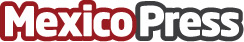 El próximo 28 de julio se podrá vivir y ser parte del realme Fan Fest México 2021El realme Fan Fest México 2021 será el preámbulo de otra gran celebración: el realme Fan Fest Global que se lleva a cabo cada 28 de agostoDatos de contacto:Edgar Hernández González55 3027 0805Nota de prensa publicada en: https://www.mexicopress.com.mx/el-proximo-28-de-julio-se-podra-vivir-y-ser_1 Categorías: Telecomunicaciones Marketing Eventos Consumo Dispositivos móviles Jalisco Quintana Roo Yucatán Ciudad de México Innovación Tecnológica http://www.mexicopress.com.mx